MODULO 1 – Istanza e preventivoAVVISO DI INDAGINE DI MERCATO PER LA RACCOLTA DI MANIFESTAZIONI D’INTERESSE CON RICHIESTA DI PREVENTIVO PER L’AFFIDAMENTO DIRETTO DI CUI ALL’ART. 50, COMMA 1, LETT. B), DEL D.LGS. 36/2023 DEL SERVIZIO DI NOLEGGIO DI N. 4 POSTAZIONI FISSE (AUTOVELOX) PER L’ACCERTAMENTO E IL RILEVAMENTO DELLE VIOLAZIONI PER IL SUPERAMENTO DEI LIMITI MASSIMI DI VELOCITA’, DI CUI ALL’ART. 142 DEL CODICE DELLA STRADASpett.leUNIONE DELLE TERRE D’ARGINESettore Affari generaliServizio Acquisti in ComuneLa/Il sottoscritta/o ____________________________________________________ nata/o a ________________________ il ___________________ - Codice Fiscale ____________ - in qualità di ________________________________________ dell’impresa/ditta/società ________________________________________, con sede in _________________________________ CAP ______ Via ________________________ - Codice Fiscale __________________________ - P. IVA _____________________ - tel. ______________________________ - e-mail ________________________ P.E.C. ____________________________IN RIFERIMENTO ALL’INDAGINE DI MERCATO IN OGGETTOai sensi degli articoli 46 e 47 del D.P.R. n. 445/2000 recante il Testo Unico delle disposizioni legislative e regolamentari in materia di documentazione amministrativa, consapevole delle sanzioni penali previste dall'articolo 76 del medesimo D.P.R. n. 445/2000, per le ipotesi di falsità in atti e dichiarazioni mendaci ivi indicate,PRESENTA ISTANZA DI MANIFESTAZIONE DI INTERESSEIn qualità di (barrare l’opzione pertinente)Impresa singola;Impresa singola in avvalimento con la seguente impresa ausiliaria (vedasi l’allegato Modulo-2-Dichiarazione-Ausiliaria compilato e sottoscritto digitalmente dall’impresa ausiliaria); Consorzio per conto della/e seguente/i consorziata/e  Impresa Capogruppo di costituendo raggruppamento temporaneo di imprese da costituire con i seguenti soggetti:   Altro:_______________________________________________DICHIARA/DICHIARANO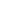 (barrare l’opzione pertinente)di essere in possesso, alla data di scadenza del termine di presentazione della domanda di manifestazione di interesse, dei requisiti come di seguito precisato:di possedere i requisiti di ordine generale di cui all’art. 94 e 95 del D.lgs. 36/2023;       SI             NO (nel caso in cui l’operatore economico si trovi in una delle situazioni di cui all’articolo 94, ad eccezione del comma 6, del d.lgs. 36/2023) le seguenti misure di self-cleaning adottate:___________________________________________________________ ______________________________b) che non sussistono le condizioni di cui all’art 53, comma 16-ter, D.lgs. n. 165/2001 o di altre situazioni che, ai sensi della normativa vigente, determinino ulteriori divieti a contrattare con la Pubblica Amministrazione;  SI             NOc) di essere iscritto nel registro delle Imprese della Camera di Commercio, Industria, Agricoltura, Artigianato competente per territorio con oggetto di iscrizione compatibile con il presente appalto;   SI             NOIndicare gli estremi ________________________________d) di essere in possesso dei seguenti requisiti di qualificazione:L’operatore economico deve aver fornito, installato e mantenuto, nel corso del triennio precedente la data di scadenza del termine per la presentazione dell’istanza, almeno un sistema fisso di rilevamento automatico delle violazioni ex art. 142 del C.d.s., a favore di una pubblica amministrazione, ai sensi dell’art.1, comma 2, del d.lgs. 165/2001 e s.m.i.  SI             NOe) in caso di raggruppamento temporaneo:di possedere i requisiti di qualificazione nella seguente misura:- la ditta mandataria ___________ (indicare la denominazione) - la ditta mandante ___________ (indicare la denominazione)  f) di applicare ai propri dipendenti il seguente Contratto Nazionale (CCNL): ________________________;g) di avere preso conoscenza della tipologia delle prestazioni e dei requisiti richiesti e delle particolari condizioni espresse nell’Avviso di Indagine di Mercato per il loro affidamento e la successiva esecuzione dichiarando pertanto il possesso dei requisiti richiesti;h)  di volere subappaltare  SI             NOle seguenti prestazioni: _____________________________________________i)    di essere in possesso del decreto di omologazione/approvazione dei dispositivi di rilevamento delle infrazioni n. _____ rilasciata in data _______ dall’organo ______.  N.B. L’operatore economico deve allegare apposita certificazione del decreto di omologazione/approvazione in originale rilasciata dall’organo competente. l)  di non essere il produttore o il titolare del Decreto di omologazione/approvazione, e pertanto allega apposita certificazione del Decreto di omologazione/approvazione in originale rilasciata dall’impresa titolare del suddetto decreto, di essere soggetto abitato alla distribuzione ed installazione degli stessi.n- ______________ rilasciata in data __________________    da ______________________________m) di essere edotto che in caso di selezione del proprio preventivo per la successiva fase di affidamento diretto tramite MERER l’Amministrazione intende attivare il servizio di noleggio delle n.4 postazioni fisse entro il 31/03/2024;n) di essere abilitato alla Piattaforma MERER al CPV “34923000-3 - Attrezzature per il controllo del traffico stradale” SI             NOIn caso di risposta negativa: di impegnarsi ad abilitarsi in tempo utile per l’invio della richiesta di offerta per affidamento diretto tramite MERER, nel caso in cui la proposta offerta sia individuata la più conveniente, sulla base dei criteri indicati 5 dell’Avvisoo) di essere in possesso di certificazione di qualità  SI             NON.B. L’operatore economico deve allegare apposita certificazione comprovante il possesso della certificazione di qualità.Tutto ciò premesso, l’operatore economico dichiaradi OFFRIREil servizio di noleggio di n. 4 postazioni fisse (autovelox), per l’accertamento e il rilevamento delle violazioni per il superamento dei limiti di velocità di cui all’art. 142 del Codice della strada, secondo le caratteristiche previste all’art 3 dell’Avviso di Manifestazione di interesse;per l’importo complessivo per n. 24 mesi di noleggio, pari ad Euro ______ (IVA 22% esclusa).Di allegare alla presente istanza, la proposta tecnica del servizio.DICHIARA/DICHIARANO INOLTRE Che l’importo offerto è comprensivo di:Installazione completa di n. 4 dispositivi fissi;realizzazione delle opere necessarie alla corretta messa in opera e funzionamento di n. 4 dispostivi fissi;manutenzione ordinaria e straordinaria hardware, software per n. 24 mesi;corretto mantenimento in esercizio delle infrastrutture previste (pali, guard rail, ecc);fornitura completa degli hardware e software necessari per il corretto funzionamento del sistema, secondo le specifiche indicate nell’Avviso in oggetto e nel documento allegato “INDICAZIONI TECNICHE SOFTWARE AUTOVELOX”	formazione rivolta agli operatori del Settore Polizia Locale, per un numero di 15 ore;noleggio di n. 4 pannelli fotovoltaici per n. 4 mesinoleggio di n. 4 pannelli fotovoltaici per ulteriori N.______________ mesi (eventuale)ogni altra prestazione necessaria per il corretto funzionamento degli apparati richiesti, indicata nell’Avviso in oggetto;di aver preso conoscenza ed accettare, senza riserva alcuna, le condizioni dettate dall’Avviso;di essere in grado di documentare quanto sopra dichiarato;di prendere atto e accettare che la presente manifestazione di interesse non vincola in alcun modo l’Unione delle Terre d’Argine;ai sensi degli articoli 46 e 47 del DPR 445/2000, che i fatti, stati e qualità riportati nella presente dichiarazione corrispondono a verità;di essere informato, ai sensi e per effetto del D.lgs. 196/2003 “Codice in materia di protezione di dati personali” e del Regolamento Generale sulla Protezione Dati Regolamento Europeo 2016/679, che i dati personali raccolti saranno trattati, anche con strumenti informatici, esclusivamente nell’ambito del procedimento per il quale la presente dichiarazione viene resa, nonché dell’esistenza dei diritti di cui all’art. 7 del medesimo decreto legislativo e di aver preso visione dell’informativa per il trattamento dei dati personali  disponibile al seguente collegamento informatico https://www.terredargine.it/amministrazione/privacy/86049-informativa-interessati-alle-procedure-di-gara-e-oappalto.L’ISTANZA VA FIRMATA DIGITALMENTEIn caso di costituendo R.T.I.  la presente richiesta deve essere resa e sottoscritta congiuntamente con firma digitale da parte di ciascun componente l’R.T.I. La/Il sottoscritta/o ____________________________________________________ nata/o a ________________________ il ___________________ - Codice Fiscale ____________ - in qualità di ________________________________________ dell’impresa/ditta/società ________________________________________, con sede in _________________________________ CAP ______ Via ________________________ - Codice Fiscale __________________________ - P. IVA _____________________ - tel. ______________________________ - e-mail ________________________ P.E.C. ____________________________IN RIFERIMENTO ALL’INDAGINE DI MERCATO IN OGGETTOai sensi degli articoli 46 e 47 del D.P.R. n. 445/2000 recante il Testo Unico delle disposizioni legislative e regolamentari in materia di documentazione amministrativa, consapevole delle sanzioni penali previste dall'articolo 76 del medesimo D.P.R. n. 445/2000, per le ipotesi di falsità in atti e dichiarazioni mendaci ivi indicate,PRESENTA ISTANZA DI MANIFESTAZIONE DI INTERESSEIn qualità di (barrare l’opzione pertinente)Impresa singola;Impresa singola in avvalimento con la seguente impresa ausiliaria (vedasi l’allegato Modulo-2-Dichiarazione-Ausiliaria compilato e sottoscritto digitalmente dall’impresa ausiliaria); Consorzio per conto della/e seguente/i consorziata/e  Impresa Capogruppo di costituendo raggruppamento temporaneo di imprese da costituire con i seguenti soggetti:   Altro:_______________________________________________DICHIARA/DICHIARANO(barrare l’opzione pertinente)di essere in possesso, alla data di scadenza del termine di presentazione della domanda di manifestazione di interesse, dei requisiti come di seguito precisato:di possedere i requisiti di ordine generale di cui all’art. 94 e 95 del D.lgs. 36/2023;       SI             NO (nel caso in cui l’operatore economico si trovi in una delle situazioni di cui all’articolo 94, ad eccezione del comma 6, del d.lgs. 36/2023) le seguenti misure di self-cleaning adottate:___________________________________________________________ ______________________________b) che non sussistono le condizioni di cui all’art 53, comma 16-ter, D.lgs. n. 165/2001 o di altre situazioni che, ai sensi della normativa vigente, determinino ulteriori divieti a contrattare con la Pubblica Amministrazione;  SI             NOc) di essere iscritto nel registro delle Imprese della Camera di Commercio, Industria, Agricoltura, Artigianato competente per territorio con oggetto di iscrizione compatibile con il presente appalto;   SI             NOIndicare gli estremi ________________________________d) di essere in possesso dei seguenti requisiti di qualificazione:L’operatore economico deve aver fornito, installato e mantenuto, nel corso del triennio precedente la data di scadenza del termine per la presentazione dell’istanza, almeno un sistema fisso di rilevamento automatico delle violazioni ex art. 142 del C.d.s., a favore di una pubblica amministrazione, ai sensi dell’art.1, comma 2, del d.lgs. 165/2001 e s.m.i.  SI             NOe) in caso di raggruppamento temporaneo:di possedere i requisiti di qualificazione nella seguente misura:- la ditta mandataria ___________ (indicare la denominazione) - la ditta mandante ___________ (indicare la denominazione)  f) di applicare ai propri dipendenti il seguente Contratto Nazionale (CCNL): ________________________;g) di avere preso conoscenza della tipologia delle prestazioni e dei requisiti richiesti e delle particolari condizioni espresse nell’Avviso di Indagine di Mercato per il loro affidamento e la successiva esecuzione dichiarando pertanto il possesso dei requisiti richiesti;h)  di volere subappaltare  SI             NOle seguenti prestazioni: _____________________________________________i)    di essere in possesso del decreto di omologazione/approvazione dei dispositivi di rilevamento delle infrazioni n. _____ rilasciata in data _______ dall’organo ______.  N.B. L’operatore economico deve allegare apposita certificazione del decreto di omologazione/approvazione in originale rilasciata dall’organo competente. l)  di non essere il produttore o il titolare del Decreto di omologazione/approvazione, e pertanto allega apposita certificazione del Decreto di omologazione/approvazione in originale rilasciata dall’impresa titolare del suddetto decreto, di essere soggetto abitato alla distribuzione ed installazione degli stessi.n- ______________ rilasciata in data __________________    da ______________________________m) di essere edotto che in caso di selezione del proprio preventivo per la successiva fase di affidamento diretto tramite MERER l’Amministrazione intende attivare il servizio di noleggio delle n.4 postazioni fisse entro il 31/03/2024;n) di essere abilitato alla Piattaforma MERER al CPV “34923000-3 - Attrezzature per il controllo del traffico stradale” SI             NOIn caso di risposta negativa: di impegnarsi ad abilitarsi in tempo utile per l’invio della richiesta di offerta per affidamento diretto tramite MERER, nel caso in cui la proposta offerta sia individuata la più conveniente, sulla base dei criteri indicati 5 dell’Avvisoo) di essere in possesso di certificazione di qualità  SI             NON.B. L’operatore economico deve allegare apposita certificazione comprovante il possesso della certificazione di qualità.Tutto ciò premesso, l’operatore economico dichiaradi OFFRIREil servizio di noleggio di n. 4 postazioni fisse (autovelox), per l’accertamento e il rilevamento delle violazioni per il superamento dei limiti di velocità di cui all’art. 142 del Codice della strada, secondo le caratteristiche previste all’art 3 dell’Avviso di Manifestazione di interesse;per l’importo complessivo per n. 24 mesi di noleggio, pari ad Euro ______ (IVA 22% esclusa).Di allegare alla presente istanza, la proposta tecnica del servizio.DICHIARA/DICHIARANO INOLTRE Che l’importo offerto è comprensivo di:Installazione completa di n. 4 dispositivi fissi;realizzazione delle opere necessarie alla corretta messa in opera e funzionamento di n. 4 dispostivi fissi;manutenzione ordinaria e straordinaria hardware, software per n. 24 mesi;corretto mantenimento in esercizio delle infrastrutture previste (pali, guard rail, ecc);fornitura completa degli hardware e software necessari per il corretto funzionamento del sistema, secondo le specifiche indicate nell’Avviso in oggetto e nel documento allegato “INDICAZIONI TECNICHE SOFTWARE AUTOVELOX”	formazione rivolta agli operatori del Settore Polizia Locale, per un numero di 15 ore;noleggio di n. 4 pannelli fotovoltaici per n. 4 mesinoleggio di n. 4 pannelli fotovoltaici per ulteriori N.______________ mesi (eventuale)ogni altra prestazione necessaria per il corretto funzionamento degli apparati richiesti, indicata nell’Avviso in oggetto;di aver preso conoscenza ed accettare, senza riserva alcuna, le condizioni dettate dall’Avviso;di essere in grado di documentare quanto sopra dichiarato;di prendere atto e accettare che la presente manifestazione di interesse non vincola in alcun modo l’Unione delle Terre d’Argine;ai sensi degli articoli 46 e 47 del DPR 445/2000, che i fatti, stati e qualità riportati nella presente dichiarazione corrispondono a verità;di essere informato, ai sensi e per effetto del D.lgs. 196/2003 “Codice in materia di protezione di dati personali” e del Regolamento Generale sulla Protezione Dati Regolamento Europeo 2016/679, che i dati personali raccolti saranno trattati, anche con strumenti informatici, esclusivamente nell’ambito del procedimento per il quale la presente dichiarazione viene resa, nonché dell’esistenza dei diritti di cui all’art. 7 del medesimo decreto legislativo e di aver preso visione dell’informativa per il trattamento dei dati personali  disponibile al seguente collegamento informatico https://www.terredargine.it/amministrazione/privacy/86049-informativa-interessati-alle-procedure-di-gara-e-oappalto.L’ISTANZA VA FIRMATA DIGITALMENTEIn caso di costituendo R.T.I.  la presente richiesta deve essere resa e sottoscritta congiuntamente con firma digitale da parte di ciascun componente l’R.T.I. 